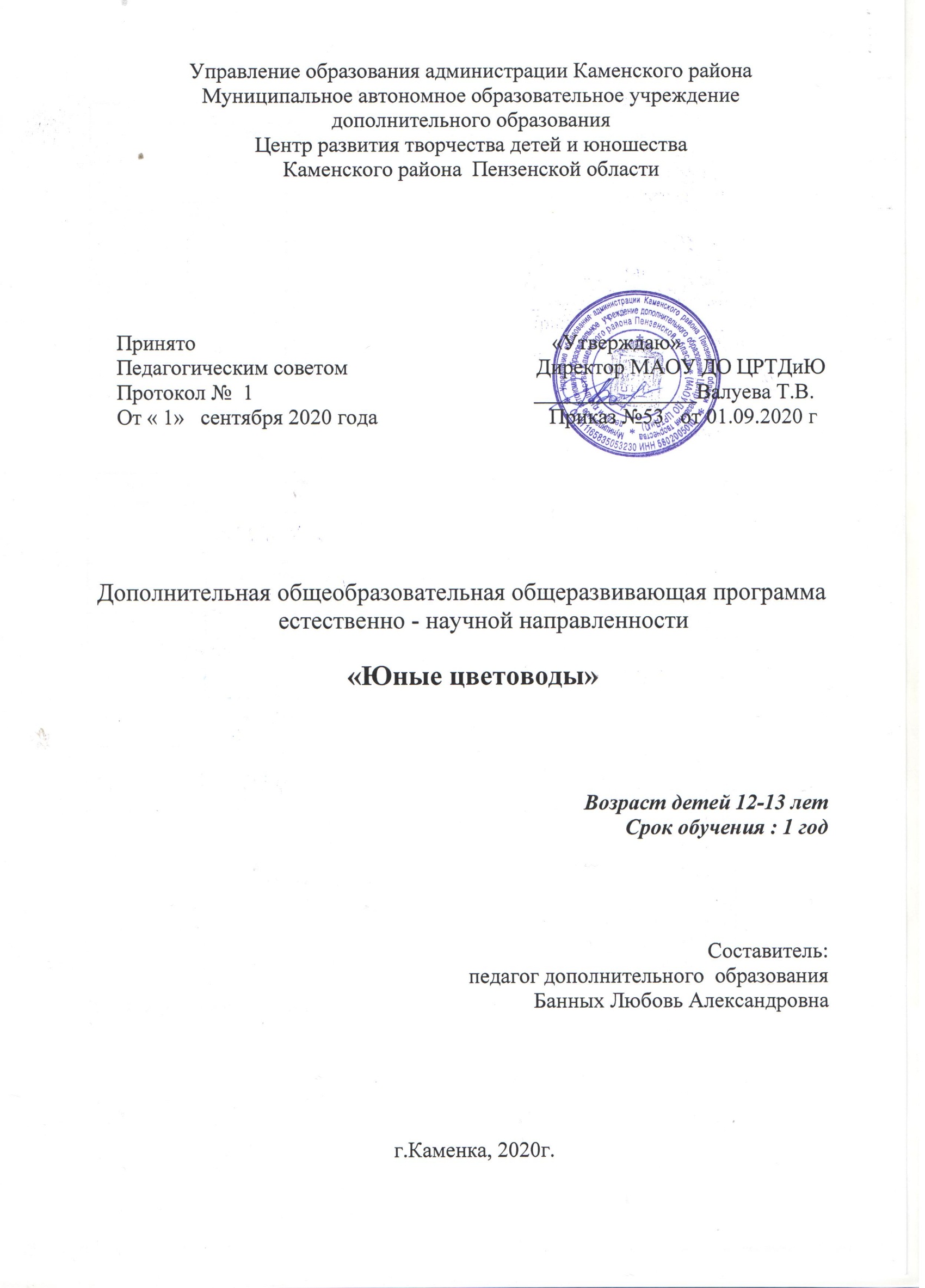 ПОЯСНИТЕЛЬНАЯ ЗАПИСКА	Дополнительная общеобразовательная общеразвивающая программа «Юные цветоводы» по содержанию является  естественнонаучной, по уровню освоения ознакомительной, по степени авторства – модифицированная. Программа рассчитана на учащихся в возрасте от 12 до 13 лет, на 1 год обучения и реализуется на  базе  Муниципального автономного образовательного  учреждения  дополнительного  образования  Центра развития творчества детей и юношества Каменского района в объединении «Дизайн и цветоводство».Программа разработана в соответствии со следующими нормативными документами:- Федеральный закон Российской Федерации от 29 декабря 2012 г. 273-ФЗ Об образовании в Российской Федерации;- Приказ Министерства просвещения Российской Федерации от 9 ноября 2018 г. № 196 «Об утверждении Порядка организации и осуществления образовательной деятельности по дополнительным общеобразовательным программам»;- Постановление Главного государственного санитарного врача РФ от 28.09.2020 N 28 "Об утверждении санитарных правил СП 2.4. 3648-20 "Санитарно-эпидемиологические требования к организациям воспитания и обучения, отдыха и оздоровления детей и молодежи"- Письмо от 18.11.2015 г. № 09-32-42 «методические рекомендации по проектированию дополнительных образовательных программ»- Устав   и локальные акты МАОУ ДО ЦРТД и Ю:- Положение о дополнительных общеразвивающих программах, реализуемых в объединениях дополнительного образования детей МАОУ ДО ЦРТД и Ю.- Положение о промежуточной аттестации и аттестации по итогам завершения программыПрограмма направлена на:-развитие мотивации личности учащегося  к познанию и творчеству;- обеспечение эмоционального благополучия;- создание условий творческой самореализации личности учащегося.Педагогическая концепция:Экология человека и его жилища во многом связана с растениями. Необходимую положительную энергию может дать только здоровое растение. А для того, чтобы окружающие человека растения были здоровы, он должен знать ответ на тысячу "почему?" Актуальность:Воспитание экологической культуры,  это одна из актуальнейших задач в сложившемся потребительском отношении к природе.  Идеалы общего воспитания всесторонне развитой личности, согласуются  со способностью жить в гармонии с окружающей  природной средой. Через живые объекты, растения, осуществляется связь познания себя и отношение к себе и окружающему миру, как части самого себя. Основной идеей построения программы объединения «Дизайн и цветоводство»  является: получение знаний о разнообразии комнатных растений. Новизна:Содержание программы  «Дизайн и цветоводство» отличается, от имеющихся курсов экологической и   практической направленностью, личностной ориентацией, прививает интерес к предметам естественнонаучной направленности, позволяет использовать эти знания на практике.Педагогическая целесообразность программы: Содержание программы обеспечивает приобретение знаний и умений, позволяющих в дальнейшем использовать их как в процессе обучения в разных дисциплинах естественнонаучного направления, так и в повседневной жизни для решения конкретных задач. Программа обеспечивает развитие умений в научно - практической деятельности, воспитание развитой личности, раскрытие творческих способностей личности. Создает условия для полноценного развития творческих способностей каждого учащегося, укрепление интереса к занятиям естественнонаучного направления. Приучает быть усидчивым и внимательным.У учащихся формируются следующие образовательные компетенции:1.Ценнностно-смысловая (учащийся способен видеть и понимать окружающий мир)2. Общекультурная (опыт усвоения учащимися научной картины мира).3.Учебно-познавательная (участие в проектной деятельности, формулирование полученных результатов, овладение приемами исследовательской деятельности).4.Информационная (извлечение необходимой информации из различных источников – текста, таблицы, схемы, аудиовизуального ряда)5. Коммуникативная (овладение навыками работы в группе, владение различными социальными ролями в коллективе).6. Социально-трудовая (овладение этикой взаимоотношений при выполнении заданий)7. Компетенция личностного самосовершенствования(формирование культуры мышления и поведения).Цель программы: Формировать познавательный интерес и  прививать практические умения и навыки по выращиванию растений. Исходя,  из поставленной цели необходимо решить следующие задачи: 
1. Формировать дополнительные знания  о комнатных растениях.2. Воспитывать бережное  отношение к природе.3. Развивать  эстетический вкус, умение ценить красоту в себе и окружающем мире.4. Развивать познавательный  интерес у учащихся.5. Развивать умения работать с дополнительными источниками информации.Сроки реализации образовательной  программы: Программа рассчитана  на учащихся 12-13 лет, на  1 год  обучения, всего 144 часа за год  , 4 часа в неделю (2 раза в неделю по 2 часа). Продолжительность занятия 45 минут с  10 минутным перерывом.Форма реализации программы – очно-заочная с дистанционным обучением.В соответствии с индивидуальным учебным планам в объединении состав группы, как правило, постоянен и сформирован из  учащихся одного возраста. Группа первого года обучения комплектуются из учащихся   12-13 лет. Количество учащихся в учебной группе: от 12 до 15  человек.  Состав группы постоянный в течение года. Группа комплектуется на начало учебного года. При наличии свободных мест, зачисление учащихся может происходить в течение учебного года.Планируемые  результатыПредметные Виды многолетних цветочно-декоративных  растений, их биологические особенности.Вегетативное, семенное размножение комнатных растений.Виды дикорастущих растений, условия для их роста.Ассортимент растений, используемых в озеленении  разных типов цветников. Формы  цветников.Различать многолетние цветочно-декоративные растения по внешнему виду.МетапредметныеПодготовить опытническую (исследовательскую) работу для защиты.Производить  работы на закрепленном участке.      3. Работать с различными видами информации.ЛичностныеСпособность  самостоятельно действовать.Владеть навыками работы в коллективе.УЧЕБНО-ТЕМАТИЧЕСКИЙ ПЛАНСодержание:Тема1.  ВведениеТеория. Техника безопасности. Правила поведения на участке и в кабинете.Практика. Игра на знакомство «Снежный ком»Контроль. Тест Тема 2. Виды обработки  почвы. Теория. Виды обработки  почвы. Виды удобрений. Из чего готовят компост. Правильный полив растений.Практика. Полив растений. Приготовление удобрения. Контроль. Тест Тема 3.История развития комнатного цветоводства.Теория. Происхождение комнатных растений, их многообразие. История комнатного цветоводства, комнатное цветоводство в России. Обычаи и традиции людей разных исторических эпох по отношению к цветам. Комнатные растения и астрология. Декоративная функция растений. Санитарно-гигиеническое значение растений.Практика.  Работа с литературными источниками о комнатном цветоводстве. Поиск информации, составление викторины «История комнатных растений».Контроль. БеседаТема 4. Разновидности цветов.Теория.  Знакомство с разновидностями однолетних, двулетних и многолетних растений, с цветовой гаммой цветников и клумб.Практика. Составление эскиза  клумб. Контроль. Викторина.Тема5. Определение комнатных растений.Теория. Приемы определения комнатных растений с использованием научно-популярной литературыПрактика. . Изготовление паспортов комнатных растений. Защита проектов «Моя клумба» в виде презентаций.Контроль. ВикторинаТема 6. Луковичные растения. Теория. Знакомство  с разнообразием луковичных растений, особенностями их выращивания ,  хранения и       правильного  ухода за ними.Практика. Рассматривание луковичных растений. Лабораторная работа.Контроль.  Тест Тема 7.Цветники и клумбы.Теория. Цветники и клумбы. Правила формирования клумб. Прямоугольная вытянутая клумба – рабатка, бордюр, миксбордер, клумба- ковёр.Практика. Уход за цветником. Пересадка растений. Контроль. Тест Тема 8. Создание проектов «Моя  клумба».Теория. Алгоритм написания проектаПрактика. Учить правильному  составлению проектов и их защите.Контроль. Защита проектов «Моя клумба» в виде презентаций.Тема 9. Вредители и болезни комнатных растений.Теория. Растение – единый организм (особенности жизнедеятельности растений разных экологических групп). Вредители: ложноножки, щитовки, клещи, тли, трипсы, листовые нематоды, белокрылки, червецы. Болезни: мучнистая и ложная мучнистая роса, корневая гниль, серая гниль, ржавчина, черная ножка, пятнистость листьев. Признаки заболеваний. Неотложная помощь комнатным растениям. « Хирургические» методы лечения корневой гнили. Народные средства для борьбы с болезнями и вредителями. Профилактика заболеваний.Практика. Работа с определителем и  справочной  литературой. Работа с увеличительными приборами. Уход и наблюдение за комнатными растениями. Проект «Борьба с вредителями и болезнями комнатных растений народными средствами»Контроль. Тест.Тема 10. Строение декоративных растений.Теория. Особенности строения комнатных растений. Стебель. Классификация стеблей (по сочности, по деревянистости, по характеру роста и положению в пространстве).  Видоизменения стебля (колючки и усики). Кладодий. Корневище. Луковица. Клубень. Клубнелуковица. Лист. Строение листа. Виды листовых пластинок.  Формы листа.  Простые и сложные листья. Узел. Междоузлие. Прилистники.  ЖилкиПрактика. Работа с наглядным пособием.Контроль. Тест.Тема 11. Ассортимент комнатных растений. Жизненные формы растений.Теория. Жизненные формы растений. Лианы. Ампельные. Суккуленты. Луковичные. Травянистые.  Древесные. Ассортимент комнатных растений. Сказки. Легенды. Загадки.Практика. Рассматривание комнатных растений.Контроль. Беседа с элементами опроса.Тема 12. Размещение растений в комнатеТеория. Размещение растений в комнате. Декоративные столики. Подставки и подиумы. Настенное расположение.  Вертикальное расположение растений. Практика. Оформление комнат.  Составление эскизов расположения цветов в комнате. Контроль. Выставка эскизов.Тема 13. Особенности содержания комнатных растений.Теория. Световые условия. Светолюбивые, теневыносливые, тенелюбивые  комнатные растения. Растения длинного, короткого  и нейтрального дня. Теплолюбивые, умеренно теплолюбивые, холодостойкие растения. Воздушный режим. Водный режим. Полив растений. Дерновая, перегнойная, листовая,  торфяная земля.  Земляная смесь.Практика. Приготовление земельной смеси.Контроль. Беседа с элементами опроса.Тема 14. Уход за комнатными растениями.Теория. Пересадка и перевалка комнатных растений. Прищипка, обрезка и омолаживание. Практика. Пересаживание растений. Подвязка и купание растений.Контроль. Беседа с элементами опроса.Тема 15. Основные способы размножения комнатных растений. Семенное размножение растений. Вегетативное размножение растенийТеория. Размножение листовыми и стеблевыми черенками. Значение размножения комнатных растений черенками. Растения, размножаемые черенками. Условия, необходимые для укоренения черенков. Правила черенкования и пересадка укоренившихся черенков.Практика. Размножение отпрысками, корневищами, луковицами, клубнями, семенами, черенками. Работа на участке.Контроль.  Задание по теме.Тема 16. Выращивание цветочных культур. Как вырастить рассаду цветов.Посадочный материал. Сроки и правила посева семян в грунт. Посев семян в ящики.Теория. Условия необходимые для выращивания рассады.Почва, ее свойства, плодородие. Питание растений из почвы, значение обработки почвы и внесение удобрений для роста и развития растений.Агротехнические  правила высадки рассады в грунтПрактика. Подготовка почвы. Подготовка рассады и высадка ее в грунт. Уход за высаженной рассадой. Наблюдения за ростом и развитием растений.Контроль. Беседа с элементами опроса, наблюдение.Тема 17. Пикировка.  Высадка рассады.Теория. Правила высадки. Сроки. Качество рассады. Выборка.Практика.  Высадка рассады. Работа на участке.Контроль. Беседа с элементами опроса.Тема 20.Создание и уход за цветниками.Теория. Правила ухода за посаженными растениями. Проведение опытов по выяснению лучших способов посева и посадок, приемов ухода за цветочно-декоративными растениями.Практика.   Работа на цветниках. Работа на участке.Контроль. Беседа с элементами опроса. Тема 21. Мини-альпинарий. Растения для него.Теория. Знакомство с технологией проектирования мини-альпинария. Практика. Подборка растений для него. Работа на участке.Контроль. Тест.Тема 22. Альпийская горка. Виды и формы альпийских элементов. Растения для альпинария.Теория. Технология проектирования альпийской горки. Определение растений для неё.Практика. Устройство альпийских горок. Место и время устройства альпийских горок. Видовой состав растений для альпийских горок. Работа на участке.Контроль. Беседа с элементами опроса.Тема 23. Конкурс проектов. «Создание альпийской горки». Теория. Альпийская горка. Виды и растения.Практика. Написание проекта. Презентация проектов.Контроль. Защита проекта.Тема 24 .Композиции из цветов.Теория. Композиции из цветов (уголок пустыни, тропического леса, садик из орхидей, кактусарий, каменистые мини-садики, «расцветающие камни», эпифитное дерево). Аранжировки (композиции из цветов). Сочетание цветов. Виды букетов. Свободные композиции из цветов. Пропорции аранжировок. Приспособления и наколки для укрепления срезанных цветов.Практика. Изготовление композиций из природного материала.Контроль. Составления букета.Тема 25. ЭкскурсииТеория. Поход на цветочную поляну.Практика. Сбор природного материала.Контроль. Составление гербария.Тема 26. Итоговое занятие.Теория. Повторение изученного.  Практика. Подведение итогов за год.Контроль. Проведение викторины «Этот забавный мир цветов».Методическое обеспечение программыОбеспечение программы методическими видами продукции:1. Планы экскурсий;2. Методические разработки  викторин;3. Анкеты.4. Творческие задания;5. Исследовательские работы, проекты.		Дидактический материал представлен:Наборы  картинок в соответствии с тематикой;Гербарии;Лупа ручная;Микроскопы;Комплект открыток «Комнатные растения», «Дикорастущие растения»;Тематические подборки к изучаемым темам (иллюстрации, научно-популярная литература);Подборка специализированных журналов «Цветоводство», «Ландшафтный дизайн»;Определители растений;Перечень тем опытнической (исследовательской) работы;Карточки заданий для практических работ;Копилка педагога (игры, творческие задания).Условия для реализации программыКабинет для обучения:Доска 1 шт;Столы ученические -  8 шт.;Стулья -15 шт.;Стеллажи для хранения натуральных объектов и литературы 3 шт Натуральные объекты:Коллекция «Почва»;Коллекция «Виды удобрений»;Коллекция комнатных растений;Коллекция семян дикорастущих растений.Специальное оборудование:Лейка; ведра; лопаты; тяпки; вазы декоративные; посадочные ящики; цветочные горшки (глиняные, керамические, пластмассовые); термометр; опрыскиватель.выставочный комплекс;Компьютер;Лаборатория;Микроскопы;Датчики влажности, температуры, биение сердца;Гербарии; Пресс для гербария;Наборы картинок в соответствии с тематикой;Натуральные объекты;Лупа ручная;Видеопроектор;Контроль качества освоения программыФормы подведения итогов реализации дополнительной образовательной программы:Промежуточная аттестация (познавательная викторина; тесты);Итоговая аттестация (опытническая (исследовательская) деятельность;  участие учащихся  в экологических  проектах,  акциях).Результаты текущего контроля, промежуточной и итоговой аттестации представляются как уровень успешности освоения  программы: - Высокий уровень – 100-80% - учащийся умеет применять полученные знания и умения для выполнения самостоятельных заданий; - умение правильно применять полученные знания во всех случаях практической работы; - проявление самостоятельной инициативы в работе;- полное соответствие качества выполняемой работы, требованиям программы;- выполнение работы в установленный срок.- Средний уровень – 80-50 % - учащийся воспроизводит основной программный материал, выполняет задания по образцу;-обладает элементарными умениями учебной деятельности, самостоятельно применяет знания в стандартных ситуациях, исправлять допущенные ошибки. - Низкий уровень – менее 50 % - учащийся различает объекты изучения, воспроизводит незначительную часть программного материала, с помощью педагога выполняет элементарные задания.      Результаты итоговой аттестации фиксируются в «Протоколе» итоговой аттестации учащихся объединения. По окончании обучения программы выдаётся «Свидетельство об окончании обучения по дополнительной  общеобразовательной  общеразвивающей программе».Календарный график дополнительной общеобразовательной общеразвивающей программы естественно – научной направленности«Дизайн и цветоводство»Литература для педагогов                                            Структура программы I.  Пояснительная записка       II. Планируемые результаты.III.Учебно-тематический план.IV. Содержание  программы. V. Методическое обеспечение учебного процесса.   VI.Система контроля и оценивания результатов.VII. Список рекомендуемой методической литературы.VIII. Приложение.№ п/пНаименование темыВсего часовВ том числеВ том числеВ том числе№ п/пНаименование темыВсего часовтеорияпрактикаконтроль1Введение211тест2Виды обработки  почвы. Виды удобрений.422тест3История развития комнатного цветоводства.422беседа4Разновидности цветов. 422викторина5Определение комнатных растений.523викторина6Луковичные растения.422тест7Цветники и клумбы.422тест8Создание проектов «Моя  клумба»633защита проекта9Вредители и болезни комнатных растений.422тест10Строение декоративных растений.422тест11Ассортимент комнатных растений.Жизненные формы растений.422беседа с элементами опроса12Размещение растений в комнате.422выставка эскизовОсобенности содержания комнатных растенийОсобенности содержания комнатных растенийОсобенности содержания комнатных растенийОсобенности содержания комнатных растенийОсобенности содержания комнатных растений13Тема 1. Световые условия. Тепловой режим.422беседа с элементами опроса14Тема 2. Воздушный режим. Водный режим.422беседа с элементами опроса15Тема 3. Почвенные условия.422задание по теме16Тема 4. Питание комнатныхрастений и их удобрение.422задание по темеУход за комнатными растениямиУход за комнатными растениямиУход за комнатными растениямиУход за комнатными растениямиУход за комнатными растениями17Тема 1. Пересадка и перевалка.633беседа с элементами опроса18Тема 2. Прищипка, обрезка и омолаживание.633беседа с элементами опроса19Тема 3. Подвязка и купание растений.422беседа с элементами опросаОсновные способы размножения комнатных растенийОсновные способы размножения комнатных растенийОсновные способы размножения комнатных растенийОсновные способы размножения комнатных растенийОсновные способы размножения комнатных растений20Тема 1.Размножение листовыми и стеблевыми черенками.422беседа с элементами опроса21Тема 2.Размножение отпрысками, корневищами, луковицами, клубнями.422беседа с элементами опроса22Тема 3.Семенное размножение растений.422беседа с элементами опроса23Посев семян. Выращивание и уход за рассадой.615беседа с элементами опроса,наблюдение24Выращивание цветочных культур.523беседа с элементами опроса25Пикировка. Высадка рассады.817беседа с элементами опроса26Создание и уход за цветниками.422беседа с элементами опроса27Мини-альпинарий. 716тест28Альпийская горка. Виды и формы альпийских элементов.Растения для альпинария.413беседа с элементами опроса29Конкурс проектов.«Создание альпийской горки».725защита проекта30Композиции из цветов.413беседа с элементами опроса31Экскурсии42232Итоговое занятие211проведение викторины «Этот забавный мир цветов»ИТОГО:1446084Календарный график образовательного процессаКалендарный график образовательного процессаКалендарный график образовательного процессаКалендарный график образовательного процессаКалендарный график образовательного процессаКалендарный график образовательного процессаКалендарный график образовательного процессаКалендарный график образовательного процессаКалендарный график образовательного процессаКалендарный график образовательного процессаКалендарный график образовательного процессаКалендарный график образовательного процессаКалендарный график образовательного процессаКалендарный график образовательного процессаКалендарный график образовательного процессаКалендарный график образовательного процессаКалендарный график образовательного процессаКалендарный график образовательного процессаКалендарный график образовательного процессаКалендарный график образовательного процессаКалендарный график образовательного процессаКалендарный график образовательного процессаКалендарный график образовательного процессаКалендарный график образовательного процессаКалендарный график образовательного процессаКалендарный график образовательного процессаКалендарный график образовательного процессаКалендарный график образовательного процессаКалендарный график образовательного процессаКалендарный график образовательного процессаКалендарный график образовательного процессаКалендарный график образовательного процессаКалендарный график образовательного процессаКалендарный график образовательного процессаКалендарный график образовательного процессаКалендарный график образовательного процессаКалендарный график образовательного процессаПорядковые номера недель учебного годаПорядковые номера недель учебного годаПорядковые номера недель учебного годаПорядковые номера недель учебного годаПорядковые номера недель учебного годаПорядковые номера недель учебного годаПорядковые номера недель учебного годаПорядковые номера недель учебного годаПорядковые номера недель учебного годаПорядковые номера недель учебного годаПорядковые номера недель учебного годаПорядковые номера недель учебного годаПорядковые номера недель учебного годаПорядковые номера недель учебного годаПорядковые номера недель учебного годаПорядковые номера недель учебного годаПорядковые номера недель учебного годаПорядковые номера недель учебного годаПорядковые номера недель учебного годаПорядковые номера недель учебного годаПорядковые номера недель учебного годаПорядковые номера недель учебного годаПорядковые номера недель учебного годаПорядковые номера недель учебного годаПорядковые номера недель учебного годаПорядковые номера недель учебного годаПорядковые номера недель учебного годаПорядковые номера недель учебного годаПорядковые номера недель учебного годаПорядковые номера недель учебного годаПорядковые номера недель учебного годаПорядковые номера недель учебного годаПорядковые номера недель учебного годаПорядковые номера недель учебного годаПорядковые номера недель учебного годаПорядковые номера недель учебного года«Дизайн и цветоводство»123456789101112131415161718192021222324252627282930313233343536«Дизайн и цветоводство»44444444444444444П444444444444444444А4КомплектованиеПромежуточная аттестацияИтоговая аттестацияКПА1. Программы «Исследователи природы»/ под редакцией И.В. Костинской.-          М,: Просвещение, 1983, - 135с.1. Программы «Исследователи природы»/ под редакцией И.В. Костинской.-          М,: Просвещение, 1983, - 135с.1. Программы «Исследователи природы»/ под редакцией И.В. Костинской.-          М,: Просвещение, 1983, - 135с.1. Программы «Исследователи природы»/ под редакцией И.В. Костинской.-          М,: Просвещение, 1983, - 135с.2.2.Вакуленко В.В., Декоративное цветоводство.- С-П.Б,: Наука, 1984,- 60 с.Вакуленко В.В., Декоративное цветоводство.- С-П.Б,: Наука, 1984,- 60 с.3.3.Верзилин Н.М., Путешествие с комнатными растениями -М,: Просвещение, 1980, -87с.Верзилин Н.М., Путешествие с комнатными растениями -М,: Просвещение, 1980, -87с.4.4.Былов В.Г, Зайцев Г.Н., Сад непрерывного цветения.-М,: Россельхозиздат, 1979,-207 с.Былов В.Г, Зайцев Г.Н., Сад непрерывного цветения.-М,: Россельхозиздат, 1979,-207 с.5.5.Мой огород.-М,: Внешсигма, 2000.-80 с.Мой огород.-М,: Внешсигма, 2000.-80 с.6.6.Ритвегер Г., Сад у дома.-М,: Интербук Бизнес, 1997.-135 с.Ритвегер Г., Сад у дома.-М,: Интербук Бизнес, 1997.-135 с.7.7.Рыженко В.И, ТеличкоА.А, Воропаева Л.С., Дом и участок/ М,: ООО ГаммаПресс 2000, ООО ИКТЦ Лада, 2001,- 640 с.Рыженко В.И, ТеличкоА.А, Воропаева Л.С., Дом и участок/ М,: ООО ГаммаПресс 2000, ООО ИКТЦ Лада, 2001,- 640 с.8.8.Уэйт Р., Растения в доме. –М,: Мир,1996,-200 с.Уэйт Р., Растения в доме. –М,: Мир,1996,-200 с.9.9.Энциклопедия комнатного цветоводства.- ЭКСПО, 2000,-204 с.Энциклопедия комнатного цветоводства.- ЭКСПО, 2000,-204 с.100.Янтра Г., Цветы в нашем доме.- Интербук, 1994.-297 с.Янтра Г., Цветы в нашем доме.- Интербук, 1994.-297 с.Литература для учащихся
1. Атлас «Размножение растений» Черепанов И.В., Москва, 19992.Клевенская Т.М. Цветы в интерьере. Москва, 1990.3.  ЛассеЛевемарк, КласФреск Тайны биологии. Москва, 2009.
4. Новиков В.С., Губанов И.А. Школьный атлас – определитель высших растений. Москва, 2001.
5. Онегов А. Школа юннатов. Твой огород. Москва, 1996.
6. Ушакова О.Д. Красная книга России. Растения. Санкт-Петербург,2009.
7. Школьник Ю.Растения. Полная энциклопедия. Москва, 2008.
8. Журналы «Цветоводство» 2007-2013.
9. Журналы «Ландшафтный дизайн» 2007-2013 10. Голубева Н.В. Все, что Вы хотели спросить о комнатных растенияхЛитература для учащихся
1. Атлас «Размножение растений» Черепанов И.В., Москва, 19992.Клевенская Т.М. Цветы в интерьере. Москва, 1990.3.  ЛассеЛевемарк, КласФреск Тайны биологии. Москва, 2009.
4. Новиков В.С., Губанов И.А. Школьный атлас – определитель высших растений. Москва, 2001.
5. Онегов А. Школа юннатов. Твой огород. Москва, 1996.
6. Ушакова О.Д. Красная книга России. Растения. Санкт-Петербург,2009.
7. Школьник Ю.Растения. Полная энциклопедия. Москва, 2008.
8. Журналы «Цветоводство» 2007-2013.
9. Журналы «Ландшафтный дизайн» 2007-2013 10. Голубева Н.В. Все, что Вы хотели спросить о комнатных растенияхЛитература для учащихся
1. Атлас «Размножение растений» Черепанов И.В., Москва, 19992.Клевенская Т.М. Цветы в интерьере. Москва, 1990.3.  ЛассеЛевемарк, КласФреск Тайны биологии. Москва, 2009.
4. Новиков В.С., Губанов И.А. Школьный атлас – определитель высших растений. Москва, 2001.
5. Онегов А. Школа юннатов. Твой огород. Москва, 1996.
6. Ушакова О.Д. Красная книга России. Растения. Санкт-Петербург,2009.
7. Школьник Ю.Растения. Полная энциклопедия. Москва, 2008.
8. Журналы «Цветоводство» 2007-2013.
9. Журналы «Ландшафтный дизайн» 2007-2013 10. Голубева Н.В. Все, что Вы хотели спросить о комнатных растениях